Exma. Sra. Fabiana Lourenço da Silva SevieiroDD. Presidente da Câmara Municipal de Viradouro	Venho por meio deste, apresentar a vossa excelência, MINUTA, de projeto de lei do SUAS (Sistema Único de Assistência Social) , cuja a importância e necessidade, se encontra defendida na justificativa em anexo.	Trata-se de uma MINUTA, portanto, de um projeto em construção, que deve ser debatido e aprofundado afim de unificar  todas as leis municipais que tratam da questão social e prover a falta de legislação pertinente ao SUAS e aos Benefícios Eventuais.	Solicito a vossa excelência que ao enviar a MINUTA, as demais autoridades, órgãos e pessoas ligadas à Assistência Social em nosso Município, alerte-as para ficarem atentas ao conteúdo e não a forma, pois esta ainda deve se melhor adequada à Lei  Complementar Federal95/98 e isso a Comissão de Redação desta Casa de Leis se encarrega de fazer. O importante é que todos conheçam e opinem sobre o conteúdo e que juntos construamos uma excelente lei de Assistência Social.Câmara Municipal de Viradouro, 03 de agosto de 2015.Atenciosamente,Prof. Manoel BrandãoVereador - PVMinuta de Projeto de LeiVereador – Manoel BrandãoDispõe sobre o SUAS (Sistema Único de Assistência Social) do Município XX e dá outras providências.Maicon Lopes Fernandes, Prefeito Municipal de Viradouro, no uso de suas atribuições legais, faz saber que a Câmara Municipal aprovou e ele sanciona a seguinte lei:CAPÍTULO IDAS DEFINIÇÕES E DOS OBJETIVOSArt. 1º - A assistência social, direito do cidadão e dever do Estado, é Política de Seguridade Social não contributiva, que provê os mínimos sociais, realizada através de um conjunto integrado de ações de iniciativa pública e da sociedade, para garantir o atendimento às necessidades básicas.Art. 2º -  A Política de Assistência Social do Município XX tem por objetivos:I - a proteção social, que visa à garantia da vida, à redução de danos e à prevenção da incidência de riscos, especialmente:a) a proteção à família, à maternidade, à infância, à adolescência e à velhice;b) o amparo às crianças e aos adolescentes carentes;c) a promoção da integração ao mercado de trabalho;d) a habilitação e reabilitação das pessoas com deficiência e a promoção de sua integração à vida comunitária; e,II - a vigilância socioassistencial, que visa a analisar territorialmente a capacidade protetiva das famílias e nela a ocorrência de vulnerabilidades, de ameaças, de vitimizações e danos;III - a defesa de direitos, que visa a garantir o pleno acesso aos direitos no conjunto das provisões socioassistenciais;IV- participação da população, por meio de organizações representativas, na formulação das políticas e no controle de ações em todos os níveis;V- primazia da responsabilidade do ente político na condução da Política de Assistência Social em cada esfera de governo; e,VI- centralidade na família para concepção e implementação dos benefícios, serviços, programas e projetos, tendo como base o território.Parágrafo único - Para o enfrentamento da pobreza, a assistência social realiza-se de forma integrada às políticas setoriais visando universalizar a proteção social e atender às contingências sociais.CAPÍTULO II DOS PRINCÍPIOS E DIRETRIZES Seção I Dos PrincípiosArt. 3º A política pública de assistência social rege-se pelos seguintes princípios:I-universalidade: todos têm direito à proteção socioassistencial, prestada a quem dela necessitar, com respeito à dignidade e à autonomia do cidadão, sem discriminação de qualquer espécie ou comprovação vexatória da sua condição;II- gratuidade: a assistência social deve ser prestada sem exigência de contribuição ou contrapartida, observado o que dispõe o art. 35, da Lei Federal nº 10.741, de 1º de outubro de 2003 - Estatuto do Idoso;III- integralidade da proteção social: oferta das provisões em sua completude, por meio de conjunto articulado de serviços, programas, projetos e benefícios socioassistenciais; IV- intersetorialidade: integração e articulação da rede socioassistencial com as demais políticas e órgãos setoriais de defesa de direitos e Sistema de Justiça;V- equidade: respeito às diversidades regionais, culturais, socioeconômicas, políticas e territoriais, priorizando aqueles que estiverem em situação de vulnerabilidade e risco pessoal e social.VI- supremacia do atendimento às necessidades sociais sobre as exigências de rentabilidade econômica; VII- universalização dos direitos sociais, a fim de tornar o destinatário da ação assistencial alcançável pelas demais políticas públicas; VIII- respeito à dignidade do cidadão, à sua autonomia e ao seu direito a benefícios e serviços de qualidade, bem como à convivência familiar e comunitária, vedando-se qualquer comprovação vexatória de necessidade;IX- igualdade de direitos no acesso ao atendimento, sem discriminação de qualquer natureza, garantindo-se equivalência às populações urbanas e rurais;X- divulgação ampla dos benefícios, serviços, programas e projetos socioassistenciais, bem como dos recursos oferecidos pelo Poder Público e dos critérios para sua concessão.Seção II Das DiretrizesArt. 4º - A organização da assistência social no Município observará as seguintes diretrizes:I-primazia da responsabilidade do Estado na condução da política de assistência social em cada esfera de governoII- descentralização político-administrativa e comando único em cada esfera de gestão;III- cofinanciamento partilhado dos entes federados;IV- matricialidade sociofamiliar;V- territorialização;VI-fortalecimento da relação democrática entre Estado e sociedade civil;V-participação popular e controle social, por meio de organizações representativas, na formulação das políticas e no controle das ações em todos os níveis;CAPÍTULO IIIDA GESTÃO E ORGANIZAÇÃO DO SISTEMA ÚNICO DE ASSISTÊNCIA SOCIAL – SUAS NOMUNICÍPIO DE VIRADOUROSeção IDa GestãoArt. 5º - A gestão das ações na área de assistência social é organizada sob a forma de sistema descentralizado e participativo, denominado Sistema Único de Assistência Social – SUAS, conforme estabelece a Lei Federal nº 8.742, de 7 de dezembro de 1993, cujas normas gerais e coordenação são de competência da União.Parágrafo único - O Suas é integrado pelos entes federativos, pelos respectivos conselhos de assistência social e pelas entidades e organizações de assistência social abrangida pela Lei Federal nº 8.742, de 1993.Art.6º - O Município de Viradouro atuará de forma articulada com as esferas federal e estadual, observadas as normas gerais do SUAS, cabendo-lhe coordenar e executar os serviços, programas, projetos, benefícios socioassistenciais em seu âmbito.Art. 7º - O órgão gestor da política de assistência social no Município De Viradouro, é o Departamento de Assistência SocialSeção IIDa OrganizaçãoArt. 8º - O Sistema Único de Assistência Social no âmbito do Município Viradouro organiza-sepelos seguintes tipos de proteção:I - proteção social básica: conjunto de serviços, programas, projetos e benefícios da assistência social que visa a prevenir situações de vulnerabilidade e risco social, por meio de aquisições e do desenvolvimento de potencialidades e do fortalecimento de vínculos familiares e comunitários;II - proteção social especial: conjunto de serviços, programas e projetos que tem por objetivo contribuir para a reconstrução de vínculos familiares e comunitários, a defesa de direito, o fortalecimento das potencialidades e aquisições e a proteção de famílias e indivíduos para o enfrentamento das situações de violação de direitos.Art. 9º - A proteção social básica compõem-se precipuamente dos seguintes serviços socioassistenciais, nos termos da Tipificação Nacional dos Serviços Socioassistenciais, sem prejuízo de outros que vierem a ser instituídos:I – Serviço de Proteção e Atendimento Integral à Família – PAIF;II - Serviço de Convivência e Fortalecimento de Vínculos - SCFV;III – Serviço de Proteção Social Básica no Domicílio para Pessoas com Deficiência eIdosas;IV – Serviço de Proteção Social Básica executado por Equipe VolanteParágrafo único - O PAIF deve ser ofertado exclusivamente no Centro de Referência deAssistência Social-CRAS.Art. 10 - A proteção social especial ofertará precipuamente os seguintes serviços socioassistenciais, nos termos da Tipificação Nacional dos Serviços Socioassistenciais, sem prejuízo de outros que vierem a ser instituídos:I – proteção social especial de média complexidade:a) Serviço de Proteção e Atendimento Especializado a Famílias e Indivíduos - PAEFI;b) Serviço Especializado de Abordagem Social; c) Serviço de Proteção Social a Adolescentes em Cumprimento de Medida Socioeducativa de Liberdade Assistida e de Prestação de Serviços à Comunidade;d) Serviço de Proteção Social Especial para Pessoas com Deficiência, Idosas e suas Famílias;e) Serviço Especializado para Pessoas em Situação de Rua;II – proteção social especial de alta complexidade:a) Serviço de Acolhimento Institucional;b) Serviço de Acolhimento em República;c) Serviço de Acolhimento em Família Acolhedora;d) Serviço de Proteção em Situações de Calamidades Públicas e de Emergências.Parágrafo único - O PAEFI deve ser ofertado exclusivamente no Centro de Referência em Assistência Social - CRAS.Art. 11 - As proteções sociais básica e especial serão ofertadas pela rede socioassistencial, de forma integrada, diretamente pelos entes públicos ou pelas entidades e organizações de assistência social vinculadas ao SUAS, respeitadas as especificidades de cada serviço, programa ou projeto socioassistencial.§1º - Considera-se rede socioassistencial o conjunto integrado da oferta de serviços, programas, projetos e benefícios de assistência social mediante a articulação entre todas as unidades do SUAS.§2º  - A vinculação ao Suas é o reconhecimento pela União, em colaboração com Município,de que a entidade de assistência social integra a rede socioassistencial.Art. 12 - As proteções sociais, básica e especial, serão ofertadas precipuamente no Centro de Referência de Assistência Social – CRAS.§ 1º - O CRAS é a unidade pública municipal, destinada à articulação dos serviços socioassistenciais no seu território de abrangência e à prestação de serviços, programas e projetos socioassistenciais de proteção social básica às famílias.§ 2º - O CRAS deve possuir interface com as demais políticas públicas e articula, coordena e oferta os serviços, programas, projetos e benefícios da assistência social.Art. 13 - A implantação das unidades de CRAS deve observar as diretrizes:I – territorialização - oferta capilar de serviços baseada na lógica da proximidade do cotidiano de vida do cidadão e com o intuito de desenvolver seu caráter preventivo e educativo nos territórios de maior vulnerabilidade e risco social;II - universalização - a fim de que a proteção social básica seja prestada na totalidade dos territórios do município;III - regionalização – prestação de serviços socioassistenciais de proteção social especial cujos custos ou ausência de demanda municipal justifiquem rede regional e desconcentrada de serviços no âmbito do Estado.Normas Gerais:Art. 14 - O CRAS é unidade publica estatal instituída no âmbito do SUAS  e integra a estrutura administrativa do Município  de Viradouro.Parágrafo único - As instalações do CRAS, devem ser compatíveis com os serviços nele ofertados, com espaços para trabalhos em grupo e ambientes específicos para recepção e atendimento reservado das famílias e indivíduos, assegurada a acessibilidade às pessoas idosas e/ou com deficiência.Art. 15 - As ofertas socioassistenciais no CRAS  pressupõem a constituição de equipe de referência na forma das Resoluções nº 269, de 13 de dezembro de 2006; nº 17, de 20 de junho de 2011; e nº 9, de 25 de abril de 2014, do CNAS.Parágrafo único - O diagnóstico socioterritorial e os dados de Vigilância Socioassistencial são fundamentais para a definição da forma de oferta da proteção social básica e especial.Art. 16 - São seguranças afiançadas pelo SUAS:I - acolhida: provida por meio da oferta pública de espaços e serviços para a realização da proteção social básica e especial, devendo as instalações físicas e a ação profissional conter:a) condições de recepção;b) escuta profissional qualificada;c) informação;d) referência;e) concessão de benefícios; f) aquisições materiais e sociais;g) abordagem em territórios de incidência de situações de risco;h) oferta de uma rede de serviços e de locais de permanência de indivíduos e famílias sob curta, média e longa permanência.II - renda: operada por meio da concessão de auxílios financeiros e da concessão de benefícios continuados, nos termos da lei, para cidadãos não incluídos no sistema contributivo de proteção social, que apresentem vulnerabilidades decorrentes do ciclo de vida e/ou incapacidade para a vida independente e para o trabalho;III - convívio ou vivência familiar, comunitária e social: exige a oferta pública de rede continuada de serviços que garantam oportunidades e ação profissional para:a) a construção, restauração e o fortalecimento de laços de pertencimento, de natureza geracional, Intergeracional, familiar, de vizinhança e interesses comuns e societários;b) o exercício capacitador e qualificador de vínculos sociais e de projetos pessoais e sociais de vida em sociedade.IV - desenvolvimento de autonomia: exige ações profissionais e sociais para:a) o desenvolvimento de capacidades e habilidades para o exercício da participação social e cidadania;b) a conquista de melhores graus de liberdade, respeito à dignidade humana, protagonismo e certeza de proteção social para o cidadão, a família e a sociedade;c) conquista de maior grau de independência pessoal e qualidade, nos laços sociais, para os cidadãos sob contingências e vicissitudes.V - apoio e auxílio: quando sob riscos circunstanciais, exige a oferta de auxílios em bens materiais e em pecúnia, em caráter transitório, denominados de benefícios eventuais para asfamílias, seus membros e indivíduos.Seção IIIDas ResponsabilidadesArt. 17  - Compete ao Município de Viradouro, do setor de assistência Social,I - destinar recursos financeiros para custeio dos benefícios eventuais de que trata o art.22, da Lei Federal nº 8742, de 1993, mediante critérios estabelecidos pelo conselho municipal de assistência Social;II -  executar os projetos de enfrentamento da pobreza, incluindo a parceria com organizações da sociedade civil;III - atender às ações socioassistenciais de caráter de emergência;IV - prestar os serviços socioassistenciais de que trata o art. 23, da Lei Federal nº 8742, de7 de Dezembro de 1993, e a Tipificação Nacional dos Serviços Socioassistenciais;V - implantar:a) a vigilância socioassistencial no âmbito municipal, visando ao planejamento e à oferta qualificada de serviços, benefícios, programas e projetos socioassistenciais;b) sistema de informação, acompanhamento, monitoramento e avaliação para promover o aprimoramento, qualificação e integração contínuos dos serviços da rede socioassistencial, conforme Pacto de Aprimoramento do SUAS e Plano de Assistência SocialVI - regulamentar:a) e coordenar a formulação e a implementação da Política Municipal de Assistência Social, em consonância com a Política Nacional de Assistência Social e com a Política Estadual de Assistência Social, observando as deliberações das conferências nacional, estadual e municipal de assistência social e as deliberações de competência do Conselho Municipal de Assistência Social;b) os benefícios eventuais de acordo com lei específica  e em consonância com as deliberações do Conselho Municipal de Assistência Social ;VII – cofinanciar:a) o aprimoramento da gestão e dos serviços, programas e projetos de assistência social, em âmbito local;b) a Política Nacional de Educação Permanente, com base nos princípios da Norma Operacional Básica de Recursos Humanos do SUAS - NOB-RH/SUAS, coordenando-a e executando-a em seu âmbito.VIII – realizar :a) o monitoramento e a avaliação da política de assistência social em seu âmbito;b) a gestão local do Beneficio de Prestação Continuada - BPC, garantindo aos seusbeneficiários e famílias o acesso aos serviços, programas e projetos da rede socioassistencial;c) as conferências de assistência social, em conjunto com o Conselho de Assistência Social,IX – gerir:a) os serviços, benefícios e programas de transferência de renda de sua competência;b) o Fundo Municipal de Assistência Social;c) o Cadastro Único para Programas Sociais do Governo Federal e o Programa Bolsa Família, no âmbito municipal, nos termos do §1º do art. 8° da Lei nº 10.836, de 2004;X – organizar:a) a oferta de serviços de forma territorializada, em áreas de maior vulnerabilidade e risco, de acordo com o diagnóstico socioterritorial;b) o monitoramento da rede de serviços da proteção social básica e especial, articulando as ofertas;c) a coordenação do SUAS em seu âmbito, observando as deliberações e pactuações de suas respectivas instâncias, normatizando e regulando a política de assistência social em seu âmbito em consonância com as normas gerais da União.XI – elaborar:a) a proposta orçamentária da assistência social no Município, assegurando recursos do tesouro municipal; b) a proposta orçamentária dos recursos do Fundo Municipal de Assistência Social – FMAS e a submeter anualmente ao Conselho Municipal de Assistência Social; c) e executar o Pacto de Aprimoramento do SUAS, implementando-o em âmbito municipal;  d) e executar a política de recursos humanos, de acordo com a NOB/RH - SUAS; e) o Plano Municipal de Assistência Social, a partir das responsabilidades e de seu respectivo e estágio no aprimoramento da gestão do SUAS e na qualificação dos serviços, conforme patamares e diretrizes pactuadas nas instância de pactuação e negociação do SUAS ; f) e expedir os atos normativos necessários à gestão do FMAS, de acordo com as diretrizes estabelecidas pelo conselho municipal de assistência social;XII- aprimorar os equipamentos e serviços socioassistenciais, observando os indicadoresde monitoramento e avaliação pactuados; XIII – alimentar e manter atualizado :a) o Censo SUAS;b) o Sistema de Cadastro Nacional de Entidade de Assistência Social – SCNEAS de quetrata o inciso XI do art. 19 da Lei Federal nº 8.742, de 1993; c) conjunto de aplicativos do Sistema de Informação do Sistema Único de AssistênciaSocial – Rede SUAS;XIV – garantir: a) a infraestrutura necessária ao funcionamento do respectivo conselho municipal de assistência social, garantindo recursos materiais, humanos e financeiros, inclusive com despesas referentes a passagens, traslados e diárias de conselheiros representantes do governo e da sociedade civil, quando estiverem no exercício de suas atribuições; b) que a elaboração da peça orçamentária esteja de acordo com o Plano Plurianual, o Plano de Assistência Social e dos compromissos assumidos no Pacto de Aprimoramento do SUAS; c) a integralidade da proteção socioassistencial à população, primando pela qualificação dos serviços do SUAS, exercendo essa responsabilidade de forma compartilhada entre a União, Estados, Distrito Federal e Municípios; d) a capacitação para gestores, trabalhadores, dirigentes de entidades e organizações, usuários e conselheiros de assistência social, além de desenvolver, participar e apoiar a realização de estudos, pesquisas e diagnósticos relacionados à política de assistência social, em especial para fundamentar a análise de situações de vulnerabilidade e risco dos territórios e o equacionamento da oferta de serviços em conformidade com a tipificação nacional; e) o comando único das ações do SUAS pelo órgão gestor da política de assistência social, conforme preconiza a LOAS;XV - definir :a) os fluxos de referência e contrarreferência do atendimento nos serviços socioassistenciais, com respeito às diversidades em todas as suas formas;b) os indicadores necessários ao processo de acompanhamento, monitoramento e avaliação, observado a suas competências.XVI - implementar :a) os protocolos pactuados na CIT;b) a gestão do trabalho e a educação permanenteXVII – promover: a) a integração da política municipal de assistência social com outros sistemas públicos que fazem interface com o SUAS;b) articulação intersetorial do SUAS com as demais políticas públicas e Sistema de Garantia de Direitos e Sistema de Justiça;c) a participação da sociedade, especialmente dos usuários, na elaboração da política de assistência social;XVIII - assumir as atribuições, no que lhe couber, no processo de municipalização dos serviços de proteção social básica;XIX - participar dos mecanismos formais de cooperação intergovernamental que viabilizemtécnica e financeiramente os serviços de referência regional, definindo as competências nagestão e no cofinanciamento, a serem pactuadas na CIB;XX - prestar informações que subsidiem o acompanhamento estadual e federal da gestãomunicipal;XXI – zelar pela execução direta ou indireta dos recursos transferidos pela União e pelo Estado ao Município, inclusive no que tange a prestação de contas;XXII - assessorar as entidades de assistência social visando à adequação dos seus serviços, programas, projetos e benefícios socioassistenciais às normas do SUAS, viabilizando estratégias e mecanismos de organização para aferir o pertencimento à rede socioassistencial, em âmbito local, de serviços, programas, projetos e benefícios socioassistenciais ofertados pelas entidades de assistência social de acordo com as normativas federais.XXIII – acompanhar a execução de parcerias firmadas entre os municípios e as entidades de assistência social e promover a avaliação das prestações de contas;XXIV – normatizar, em âmbito local, o financiamento integral dos serviços, programas, projetos e benefícios de assistência social ofertados pelas entidades vinculadas ao SUAS, conforme § 3º do art. 6º B da Lei Federal nº 8.742, de 1993, e sua regulamentação em âmbito federal.XXV - aferir os padrões de qualidade de atendimento, a partir dos indicadores de acompanhamento definidos pelo respectivo conselho municipal de assistência social para a qualificação dos serviços e benefícios em consonância com as normas gerais;XXVI - encaminhar para apreciação do conselho municipal de assistência social os relatórios trimestrais e anuais de atividades e de execução físico-financeira a título de prestação de contas;XXVII – compor as instâncias de pactuação e negociação do SUAS;XXVIII - estimular a mobilização e organização dos usuários e trabalhadores do SUAS para a participação nas instâncias de controle social da política de assistência social;XXIX instituir o planejamento contínuo e participativo no âmbito da política de assistência social;XXX – dar publicidade ao dispêndio dos recursos públicos destinados à assistência social;XXXI - criar ouvidoria do SUAS, preferencialmente com profissionais do quadro efetivo;Seção IVDo Plano Municipal De Assistência SocialArt. 18 - O Plano Municipal de Assistência Social é um instrumento de planejamento estratégico que contempla propostas para execução e o monitoramento da política de assistência social no âmbito do Município de Viradouro.§1º -  A elaboração do Plano Municipal de Assistência Social dar-se a cada 4 (quatro) anos, coincidindo com a elaboração do Plano Plurianual e contemplará:I- diagnóstico socioterritorial;II- objetivos gerais e específicos;III- diretrizes e prioridades deliberadas;IV- ações estratégicas para sua implementação;V- metas estabelecidas;VI- resultados e impactos esperados;VII- recursos materiais, humanos e financeiros disponíveis e necessários;VIII- mecanismos e fontes de financiamento;IX - indicadores de monitoramento e avaliação; e,X - tempo de execução.§2º - O Plano Municipal de Assistência Social além do estabelecido no parágrafo anterior deverá observar:I – as deliberações das conferências de assistência social;II - metas nacionais e estaduais pactuadas que expressam o compromisso para o aprimoramento do SUAS;CAPÍTULO IVDAS INSTÂNCIAS DE ARTICULAÇÃO, PACTUAÇÃO E DELIBERAÇÃO DO SUASSeção IDo Conselho Municipal De Assistência SocialSubseção IDa Natureza e FinalidadeArt. 19-   Fica reestruturado o Conselho Municipal de Assistência social – CMAS, nos termos da, Lei Orgânica de Assistência Social, como instância municipal deliberativa do sistema descentralizado e participativo da Assistência Social, regulamentado pela PNAS/2004, na forma do SUAS, com caráter permanente e composição paritária entre o Poder Público Municipal e a Sociedade Civil, vinculado ao órgão municipal responsável pela coordenação da Política Municipal de Assistência Social.Subseção IIDa EstruturaArt. 20 - O Conselho Municipal de Assistência Social terá a seguinte estrutura:I - Plenário;II - Mesa Diretora;III - Comissões Temáticas Permanentes;IV - Secretaria Executiva.Subseção IIIDa Composição e OrganizaçãoArt. 21 - O Conselho Municipal de Assistência Social – CMAS, será composto por 10 membros, e seus respectivos suplentes, de acordo com a paridade que segue:I – Do Poder Público:a) 01 ( um ) representante da Divisão Municipal de Promoção e Assistência Social;b) 01 (um) representante da Divisão Municipal de Educação;c) 01 (um) representante da Divisão Municipal de Saúde;d) 01 (um) representante da Divisão de Finanças;e) 01 (um) representante da Divisão Municipal de Cultura, Esporte e Turismo.II - Da Sociedade Civil:a) 01 (um) representante dos usuários ou de organizações de usuários da Assistência Social;b) 02 (dois) representantes de entidades e organizações de Assistência Social;c) 02 (dois) representantes dos trabalhadores na área da Assistência Social.§ 1º Os representantes do Poder Público serão indicados pelos titulares das pastas dos órgãos de governo municipal.§ 2º Os representantes da Sociedade Civil, titulares e suplentes serão eleitos em foro especialmente convocado para esse fim, através de edital publicado em jornal de ampla circulação, com pelo menos 30(trinta) dias de antecedência.§ 3° Todos os membros titulares do Poder Público e da Sociedade Civil cumprirão mandato de 2 (dois) anos, permitida uma única recondução por igual período, e com possibilidade de ser substituído a qualquer tempo a critério de sua representação.§ 4º Os suplentes substituirão os respectivos titulares em seus impedimentos, e em caso de vacância, assumirão o cargo pelo restante do mandato.§ 5º A nomeação dos Conselheiros se dará mediante ato do Chefe do Executivo.§ 6º Cada conselheiro eleito em foro próprio para representar sua categoria, estará não só representando a mesma, mas a política como um todo de sua instância de governo.§ 7° O CMAS buscará aplicar o princípio da alternância de comando, possibilitando que a presidência do Conselho se reveze entre o Poder Público e a Sociedade Civil, sendo que cada representação cumprirá a metade do tempo previsto para o período total de mandato do conselho.Subseção IVDo FuncionamentoArt. 22 - O CMAS terá seu funcionamento regido por Regimento Interno próprio e obedecendo as seguintes normas:I - O exercício da função de conselheiro é considerado serviço de interesse relevante e valor social e não será remunerado;II - O Plenário é o órgão de deliberação máxima;III - As sessões plenárias serão realizadas ordinariamente a cada mês, conforme calendário anual previamente acordado, e, extraordinariamente quando convocadas pelo Presidente ou por requerimento da maioria dos seus membros;IV - Definirá também o quórum mínimo para o caráter deliberativo das reuniões do Plenário e para as questões de suplência e perda do mandato por faltas;V - As decisões do Conselho serão consubstanciadas em resoluções.Art. 23 - Todas as sessões do CMAS serão públicas e precedidas de ampla divulgação.Parágrafo único - As Resoluções do CMAS, bem como os temas tratados em reuniões da mesa diretora e comissões, serão objeto de ampla e sistemática divulgação.Art. 24 - O Conselho Municipal de Assistência Social – CMAS instituirá Comissões Temáticas de Política de Assistência Social, Orçamento e Financiamento e de Normas e Legislação de caráter permanente, Grupos de Trabalho, de caráter temporário, para atender a uma necessidade pontual, ambos formados por conselheiros, com a finalidade de subsidiar o Plenário.Parágrafo único - As comissões temáticas serão compostas paritariamente por conselheiros representantes do Poder Público e da Sociedade Civil.Art. 25 - O Conselho Municipal de Assistência Social – CMAS será presidido por um de seus integrantes, eleito dentre seus membros, para mandato de 1 (um) ano permitido uma única recondução por igual período.Parágrafo único -  O Conselho Municipal de Assistência social – CMAS contará com uma mesa diretora composta por: presidente, vice-presidente, primeiro secretário, segundo secretário.Art. 26 -O Conselho Municipal de Assistência Social contará com uma Secretaria Executiva, cujas estruturas, atribuições e competências de seus dirigentes serão estabelecidos mediante decreto.Subseção VDas CompetênciasArt. 27 - Compete ao Conselho Municipal de Assistência Social – CMAS, com base na LOAS em seu Art. 18, PNAS/2004 e NOB/SUAS:I – Convocar, num processo articulado com a Conferência Nacional e Estadual, a Conferência Municipal de Assistência Social, bem como aprovar as normas de funcionamento da mesma e constituir a comissão organizadora e o respectivo Regimento Interno;II - Encaminhar as deliberações da conferência aos órgãos competentes e monitorar seus desdobramentos;III - Normatizar as ações e regular a prestação de serviços de natureza pública e privada no campo da Assistência Social, exercendo essas funções num relacionamento ativo e dinâmico com o órgão gestor municipal de assistência social resguardando-se as respectivas competências;IV - Aprovar o plano integrado de capacitação de recursos humanos para a Assistência Social de acordo com as Normas Operacionais Básicas do SUAS (NOB-SUAS) e de Recursos Humanos (NOBRH/ SUAS);V - Aprovar critérios de partilha de recursos, respeitando os parâmetros da LOAS e explicitar os indicadores de acompanhamento;VI - Propor ações que favoreçam a interface e superem a sobreposição de programas, projetos, benefícios, rendas e serviços;VII - Divulgar e promover a defesa dos direitos sócio-assistenciais;VIII - Acionar o Ministério Público, como instância de defesa e garantia de suas prerrogativas legais;IX – Acompanhar, avaliar, fiscalizar e emitir parecer sobre a gestão dos recursos, bem como os ganhos sociais e o desempenho dos benefícios, rendas, serviços sócio-assistenciais, programas e projetos aprovados nas Políticas de Assistência Social Nacional, Estadual e Municipal;X - Aprovar a Política Municipal de Assistência Social, elaborada em consonância com a PNAS – Política Nacional de Assistência Social, na perspectiva do SUAS - Sistema Único de Assistência Social, e com as diretrizes estabelecidas pelas Conferências de Assistência Social, podendo contribuir nos diferentes estágios de sua formulação;XI - Zelar pela implantação do SUAS, tendo por base as especificidades no âmbito municipal;XII - Regular a prestação de serviços de natureza pública e privada no campo da Assistência Social, considerando as normas gerais do CNAS, as diretrizes da Política Estadual de Assistência Social, as proposições da Conferência Municipal de Assistência Social e os padrões de qualidade para a prestação de serviços;XIII - Elaborar seu Regimento Interno, o conjunto de normas administrativas definidas pelo Conselho, com o objetivo de orientar o seu funcionamento;XIV – Acompanhar e controlar a execução da Política Municipal de Assistência Social;XV - Aprovar a proposta orçamentária dos recursos desatinados às ações finalísticas de Assistência Social, alocados no Fundo Municipal de Assistência Social;XVI - Aprovar o plano de aplicação do Fundo Municipal e acompanhar a execução orçamentária e financeira anual dos recursos;XVII - Propor ao CNAS - Conselho Nacional de Assistência Social cancelamento de inscrição de entidades e organizações de Assistência Social, que incorrem em descumprimento dos princípios previstos no art. 4º, da LOAS e em irregularidades na aplicação de recursos que lhes forem repassados pelos poderes públicos;XVIII - Aprovar o relatório anual de Gestão;XIX - Inscrever e fiscalizar as entidades e organizações de Assistência Social de âmbito municipal.Seção IIDa Conferência Municipal de Assistência SocialArt. 28 - As Conferências Municipais de Assistência Social são instâncias periódicas de debate, de formulação e de avaliação da política pública de assistência social e definição de diretrizes para o aprimoramento do SUAS, com a participação de representantes do governo e da sociedade civil.Art. 29 - As conferências municipais devem observar as seguintes diretrizes:I - divulgação ampla e prévia do documento convocatório, especificando objetivos, prazos, responsáveis, fonte de recursos e comissão organizadora;II - garantia da diversidade dos sujeitos participantes;III - estabelecimento de critérios e procedimentos para a designação dos delegados governamentais e para a escolha dos delegados da sociedade civil;IV - publicidade de seus resultados;V - determinação do modelo de acompanhamento de suas deliberações; e, VI - articulação com a conferência estadual e nacional de assistência social.Art. 30 - A Conferência Municipal de Assistência Social será convocada ordinariamente a Cada dois anos pelo Conselho Municipal de Assistência Social e extraordinariamente, quando se fizer necessário, conforme deliberação da maioria dos membros do CMAS.Seção IIIParticipação Dos UsuáriosArt. 31 - É condição fundamental para viabilizar o exercício do controle social e garantir os direitos socioassistenciais o estímulo à participação e ao protagonismo dos usuários nos conselhos e conferências de assistência social.Art. 32 - O estímulo à participação dos usuários pode se dar a partir de articulação com movimentos sociais e populares e ainda a organização de diversos espaços tais como : fórum de debate, comissão de bairro, coletivo de usuários junto aos serviços, programas, projetos e benefícios socioassistenciais.Seção IVDa Representação do Município nas Instâncias de Negociação ePactuação do SUAS.Art. 33 - O Município deve buscar ser representado nas Comissões Intergestores Bipartite - CIB e Tripartite - CIT, instâncias de negociação e pactuação dos aspectos operacionais de gestão e organização do SUAS, respectivamente, em âmbito estadual e nacional, pelo Colegiado Estadual de Gestores Municipais de Assistência Social – COEGEMAS e pelo Colegiado Nacional de Gestores Municipais de Assistência Social - CONGEMAS.CAPÍTULO VDOS BENEFÍCIOS EVENTUAIS, DOS SERVIÇOS, DOS PROGRAMAS DE ASSISTÊNCIA SOCIAL E DOS PROJETOS DE ENFRENTAMENTO DA POBREZA.Seção IDos Benefícios EventuaisArt. 34 - Benefícios eventuais são provisões suplementares e provisórias prestadas aos indivíduos e às famílias em virtude de nascimento, morte, situações de vulnerabilidade temporária e calamidade pública, na forma prevista na Lei federal nº 8.742, de 1993.Parágrafo único - Não se incluem na modalidade de benefícios eventuais da assistência social as provisões relativas a programas, projetos, serviços e benefícios vinculados ao campo da saúde, da educação, da integração nacional, da habitação, da segurança alimentar e das demais políticas públicas setoriais.Art. 35 - Os benefícios eventuais integram organicamente as garantias do SUAS, devendo sua prestação observar:I – a não ocorrência de subordinação a contribuições prévias e vinculação a quaisquer contrapartidas;II – a desvinculação de comprovações complexas e vexatórias, que humilhem os estigmatizem os beneficiários;III – a garantia de qualidade e prontidão na concessão dos benefícios;IV – a garantia de igualdade de condições no acesso às informações e à fruição dos benefícios eventuais;V – ampla divulgação dos critérios para a sua concessão;VI – integração da oferta com os serviços socioassistenciais.Art. 36 - Os benefícios eventuais podem ser prestados na forma de pecúnia, bens de consumo ou prestação de serviços.Art. 37 - O público alvo para acesso aos benefícios eventuais deverá ser identificado pelo Município a partir de estudos da realidade social e diagnóstico elaborado com uso de informações disponibilizadas pela Vigilância Socioassistencial, com vistas a orientar o planejamento da oferta.Subseção IDa Prestação de Benefícios EventuaisArt. 38 - Os benefícios eventuais devem ser prestados em virtude de nascimento, morte, vulnerabilidade temporária e calamidade pública, observadas as contingências de riscos, perdas e danos a que estão sujeitos os indivíduos e famílias.Parágrafo único - Os critérios e prazos para prestação dos benefícios eventuais devem ser estabelecidos por meio de Resolução do Conselho Municipal de Assistência Social, conforme prevê o art. 22, §1º, da Lei Federal nº 8.742, de 1993.Art. 39 - O Benefício prestado em virtude de nascimento deverá ser concedido:I – à genitora que comprove residir no Município;II – à família do nascituro, caso a mãe esteja impossibilitada de requerer o benefício ou tenha falecido;III – à genitora ou família que esteja em trânsito no município e seja potencial usuária da assistência social;IV – à genitora atendida ou acolhida em unidade de referência do SUAS.Parágrafo único - O benefício eventual por situação de nascimento poderá ser concedido nas formas de pecúnia ou bens de consumo, ou em ambas as formas, conforme a necessidade do requerente e disponibilidade da administração pública.Art. 40 - O benefício prestado em virtude de morte deverá ser concedido com o objetivo de reduzir vulnerabilidades provocadas por morte de membro da família e tem por objetivo atender as necessidades urgentes da família para enfrentar vulnerabilidades advindas da morte de um de seus provedores ou membros.Parágrafo único - O benefício eventual por morte poderá ser concedido conforme a necessidade do requerente e o que indicar o trabalho social com a família.Art. 41 - O benefício prestado em virtude de vulnerabilidade temporária será destinado à família ou ao indivíduo visando minimizar situações de riscos, perdas e danos, decorrentes de contingências sociais, e deve integrar-se à oferta dos serviços socioassistenciais, buscando o fortalecimento dos vínculos familiares e a inserção comunitária.Parágrafo único - O benefício será concedido na forma de pecúnia ou bens de consumo, em caráter temporário, sendo o seu valor e duração definidos de acordo com o grau de complexidade da situação de vulnerabilidade e risco pessoal das famílias e indivíduos, identificados nos processo de atendimento dos serviços.Art. 42 - A situação de vulnerabilidade temporária caracteriza-se pelo advento de riscos, perdas e danos à integridade pessoal e familiar, assim entendidos:I – riscos: ameaça de sérios padecimentos;II – perdas: privação de bens e de segurança material;III – danos: agravos sociais e ofensa.Parágrafo único. Os riscos, perdas e danos podem decorrer de:I – ausência de documentação;II – necessidade de mobilidade intraurbana para garantia de acesso aos serviços e benefícios socioassistenciais;III – necessidade de passagem para outra unidade da Federação, com vistas a garantir a convivência familiar e comunitária;IV – ocorrência de violência física, psicológica ou exploração sexual no âmbito familiar ou ofensa à integridade física do indivíduo;VI – perda circunstancial ocasionada pela ruptura de vínculos familiares e comunitários;VII – processo de reintegração familiar e comunitária de pessoas idosas, com deficiência ou em situação de rua; crianças, adolescentes, mulheres em situação de violência e famílias que se encontram em cumprimento de medida protetiva;VIII – ausência ou limitação de autonomia, de capacidade, de condições ou de meios próprios da família para prover as necessidades alimentares de seus membros;Art. 43 - Os benefícios eventuais prestados em virtude de desastre ou calamidade pública constituem-se provisão suplementar e provisória de assistência social para garantir meios necessários à sobrevivência da família e do indivíduo, com o objetivo de assegurar a dignidade e a reconstrução da autonomia familiar e pessoal.Art. 44 - As situações de calamidade pública e desastre caracterizam-se por eventos anormais, decorrentes de baixas ou altas temperaturas, tempestades, enchentes, secas, inversão térmica, desabamentos, incêndios, epidemias, os quais causem sérios danos à comunidade afetada, inclusive à segurança ou à vida de seus integrantes, e outras situações imprevistas ou decorrentes de caso fortuito.Parágrafo único - O benefício será concedido na forma de pecúnia ou bens de consumo, em caráter provisório e suplementar, sendo seu valor fixado de acordo com o grau de complexidade do atendimento de vulnerabilidade e risco pessoal das famílias e indivíduos afetados.Art. 45 - Ato normativo editado pelo Poder Executivo Municipal disporá sobre os procedimentos e fluxos de oferta na prestação dos benefícios eventuais.Subseção IIDas Despesas com a Concessão de Benefícios EventuaisArt. 46 - As despesas decorrentes da execução dos benefícios eventuais serão providas por meio de dotações orçamentárias do Fundo Municipal de Assistência Social.Parágrafo único - As despesas com Benefícios Eventuais devem ser previstas anualmente na Lei Orçamentária Anual do Município - LOA.Seção IIDos ServiçosArt. 47 - Serviços socioassistenciais são atividades continuadas que visem à melhoria de vida da população e cujas ações, voltadas para as necessidades básicas, observem os objetivos, princípios e diretrizes estabelecidas na Lei nº Federal 8742, de 1993, e na Tipificação Nacional dos Serviços Socioassistenciais.Seção IIIDos Programas De Assistência SocialArt. 48 - Os programas de assistência social compreendem ações integradas e complementares com objetivos, tempo e área de abrangência definidos para qualificar, incentivar e melhorar os benefícios e os serviços assistenciais.§ 1º  - Os programas serão definidos pelo Conselho Municipal de Assistência Social, obedecidos aos objetivos e princípios que regem Lei Federal nº 8742, de 1993, com prioridade para a inserção profissional e social.§ 2º -  Os programas voltados para o idoso e a integração da pessoa com deficiência serão devidamente articulados com o benefício de prestação continuada estabelecido no art. 20 da Lei  Federal nº 8742, de 1993.Seção IVProjetos De Enfrentamento à PobrezaArt. 49 - Os projetos de enfrentamento da pobreza compreendem a instituição de investimento econômico-social nos grupos populares, buscando subsidiar, financeira e tecnicamente, iniciativas que lhes garantam meios, capacidade produtiva e de gestão para melhoria das condições gerais de subsistência, elevação do padrão da qualidade de vida, a preservação do meio-ambiente e sua organização social.Seção VDa Relação Com as Entidades de Assistência SocialArt. 50 - São entidades e organizações de assistência social aquelas sem fins lucrativos que, isolada ou cumulativamente, prestam atendimento e assessoramento aos beneficiários abrangidos pela Lei Federal nº 8.742, de 1993, bem como as que atuam na defesa e garantia de direitos.Art. 51 - As entidades de assistência social e os serviços, programas, projetos e benefícios socioassistenciais deverão ser inscritos no Conselho Municipal de Assistência Social para que obtenha a autorização de funcionamento no âmbito da Política Nacional de Assistência Social, observado os parâmetros nacionais de inscrição definidos pelo Conselho Nacional de Assistência Social.Art. 52 - Constituem critérios para a inscrição das entidades ou organizações de Assistência Social, bem como dos serviços, programas, projetos e benefícios socioassistenciais:I - executar ações de caráter continuado, permanente e planejado;II - assegurar que os serviços, programas, projetos e benefícios socioassistenciais sejam ofertados na perspectiva da autonomia e garantia de direitos dos usuários;III - garantir a gratuidade e a universalidade em todos os serviços, programas, projetos em benefícios socioassistenciais;IV – garantir a existência de processos participativos dos usuários na busca do cumprimento da efetividade na execução de seus serviços, programas, projetos e benefícios socioassistenciais.Art. 53 - As entidades ou organizações de Assistência Social no ato deverão comprovar:I - ser pessoa jurídica de direito privado, devidamente constituída;II - aplicar suas rendas, seus recursos e eventual resultado integralmente no território nacional e na manutenção e no desenvolvimento de seus objetivos institucionais;III - elaborar plano de ação anual;IV - ter expresso em seu relatório de atividades:a) finalidades estatutárias; b) objetivos;c) origem dos recursos;d) infraestrutura;e) identificação de cada serviço, programa, projeto e benefício socioassistenciais executado.Parágrafo único - Os pedidos de inscrição observarão as seguintes etapas de analise:I - análise documental;II - visita técnica, quando necessária, para subsidiar a análise do processo;III - elaboração do parecer da Comissão;IV - pauta, discussão e deliberação sobre os processos em reunião plenária;V - publicação da decisão plenária;VI - emissão do comprovante;VII - notificação à entidade ou organização de Assistência Social por ofício.CAPÍTULO VIDO FINANCIAMENTO DA POLÍTICA MUNICIPAL DE ASSISTÊNCIA SOCIALArt. 54 - O financiamento da Política Municipal de Assistência Social é previsto e executado através dos instrumentos de planejamento orçamentário municipal, que se desdobram no Plano Plurianual, na Lei de Diretrizes Orçamentárias e na Lei Orçamentária Anual.Parágrafo único - O orçamento da assistência social deverá ser inserido na Lei Orçamentária Anual, devendo os recursos alocados no Fundo Municipais de Assistência Social serem voltados à operacionalização, prestação, aprimoramento e viabilização dos serviços, programas, projetos e benefícios socioassistenciais.Art. 55 - Caberá ao órgão gestor da assistência social responsável pela utilização dos do respectivo Fundo Municipal de Assistência Social o controle e o acompanhamento dos serviços, programas, projetos e benefícios socioassistenciais, por meio dos respectivos órgãos de controle, independentemente de ações do órgão repassador dos recursos.Parágrafo único - Os entes transferidores poderão requisitar informações referentes à aplicação dos recursos oriundos do seu fundo de assistência social, para fins de análise e acompanhamento de sua boa e regular utilização.Seção IDO FUNDO MUNICIPAL DE ASSISTÊNCIA SOCIALSeção IDa definição e FinalidadeArt. 56 - O Fundo Municipal de Assistência Social, vinculado ao Conselho Municipal de Assistência Social é instrumento de apoio e suporte técnico-financeiro para o desenvolvimento da política municipal de assistência social, mediante programas, projetos e serviços.Seção II Das ReceitasArt. 57 - Constituem receitas do Fundo Municipal de Assistência Social.I – Dotações consignadas anualmente no orçamento do Município e créditos suplementares que lhe forem destinados;II – Repasse de recursos financeiros de órgãos federais e estaduais;III - Receitas de convênios, visando atender aos objetivos do Fundo;IV – Contribuições voluntárias e doações oriundas de pessoas físicas ou jurídicas, de direito público ou privado, bem como de organismo nacionais e internacionais;V – Legados;VI – Resultados de suas aplicações financeiras;VII – Quaisquer outras receitas eventuais aos objetivos do Fundo.Art. 58 - A utilização dos recursos do Fundo Municipal de Assistência Social será realizada com observância das normas e competências dos sistemas de administração financeira e orçamentária.Art. 59 - As receitas próprias discriminadas no Art. 11, serão utilizadas no pagamento de despesas inerentes aos objetivos do Fundo e empenhados à conta das dotações da unidade de despesa do Conselho Municipal de Assistência Social.Seção IIIDas Aplicações das ReceitasArt. 60 - Os recursos do Fundo de Assistência Social terão as seguintes aplicações:I – Apoio técnico e financeiro aos programas, projetos e serviços de assistência social, conforme diretrizes estabelecidas pelo Conselho Municipal de Assistência Social;II – Capacitação de recursos humanos e desenvolvimento de estudos e pesquisas, atendidas as diretrizes estabelecidas pelo Conselho Municipal de Assistência Social.Art. 61- Esta lei entra em vigor na data da sua publicação.Art. 62. Revogam-se as disposições em contrário em especial as leis _____ .JustificativaExma. Senhora, Fabiana Lourenço da Silva SevieiroDD. Presidente da Câmara Municipal de Viradouro, eDemais nobres colegas edis;	Participei há poucos dias, aqui mesmo no Plenário desta Casa de Leis da Conferência Municipal de Assistência Social, onde foram elaboradas propostas para o plano decenal de assistência Social. Dentre estas propostas, apresentadas, votadas e aprovados figuram as seguintes:1 – Instituir a Lei Municipal do SUAS (Sistema Único de Assistência Social), e2 – Instituir a Lei Municipal dos Benefícios Eventuais, 	Busquei me inteirar do assunto e encontrei no site do Ministério do Desenvolvimento Social e Combate à Fome - Secretaria Nacional de Assistência Social Departamento de Gestão do Sistema Único de Assistência Social, um documento intitulado: Orientações aos municípios sobre regulamentação do Sistema Único de Assistência Social.Com base no referido documento, elaborei a presente minuta, que vos apresento neste momento com a finalidade de que seja levada ao conhecimento dos nobres colegas, do Exmo. Sr. Prefeito, do Exmos. Srs. Secretário dos Negócios Jurídicos e de Governo, bem como aos órgãos e pessoas envolvidas com a Assistência Social no município, afim de que juntos possamos melhorá-la  e construirmos ume excelente lei de Assistência Social para Viradouro.É forçoso destacar, que a Minuta oferecida pelo Ministério do Desenvolvimento, inclui as duas leis, o que contempla as orientações da Lei Federal 95/98 em seu artigo 7º, Inciso  IV.IV - o mesmo assunto não poderá ser disciplinado por mais de uma lei, exceto quando a subseqüente se destine a complementar lei considerada básica, vinculando-se a esta por remissão expressa.Na do mesma linha de raciocínio, há de se considerar que se o presente projeto trata do SUAS , Sistema Único de Assistência Social, tudo o que diz respeito a este assunto, deve estar contido nesta Lei. Por esse motivo, a presente MINUTA, contém o disposto LEI Nº 3058, DE 21 DE AGOSTO DE 2012, que “trata reestruturação do Conselho Municipal de Assistência social – CMAS, mantém o Fundo Municipal de Assistência Social, e dá outras providências”.Dito isto passo a justificar a importância do projeto minutado, transcrevendo abaixo parte do documento do Ministério  do Desenvolvimento Social e Combate a fome, devidamente citado anteriormente.A Constituição Federal de 1988 reconhece as políticas sociais como políticas públicas, demarcando uma mudança de paradigma em relação ao padrão histórico, sendo fundamental destacar a ampliação dos direitos sociais e o reconhecimento da assistência social como política pública de seguridade social, dever do Estado e direito do cidadão que dela necessitar. 	O art. 194 da Constituição Federal caracteriza a seguridade social como um conjunto integrado de ações de iniciativa dos Poderes Públicos e da sociedade destinada a assegurar saúde, previdência e a assistência social. Observa-se que a seguridade social é composta a partir da fixação do conjunto de necessidades que são considerados básicos para a sociedade, nessa linha a Constituição Federal constituiu o tripé composto em igualdade condições pelas políticas públicas da saúde, previdência social e assistência social. A assistência social encontra-se delineada no art. 203 da Constituição Federal como àquela proteção devida a quem dela necessitar, independentemente de contribuição seguridade social. Em 1993 com a edição da Lei nº 8.742, 7 de Dezembro de 1993, denominada Lei Orgânica de Assistência Social -LOAS, organizou-se a assistência social por meio de um sistema descentralizado e participativo denominado Sistema Único de Assistência Social – SUAS o qual é integrado pelos entes federativos, conselhos de assistência social e as entidades e organizações de assistência social. Importante destacar que em 2011, com a edição da Lei nº 12.435, de 6 de julho de 2011 que promoveu alterações substanciais a LOAS, o sistema descentralizado e participativo que organiza a assistência social passa a ser reconhecido em Lei como SUAS (Sistema único de Assistência Social).Especificamente o art. 11 da LOAS estabelece que as ações socioassistenciais nas três esferas de governo realizam-se de forma articulada, cabendo a coordenação e as normas gerais à esfera federal e a coordenação e execução de programas em suas respectivas esferas.Nesse sentido, é de fundamental importância a regulamentação da política pública de assistência social pelos demais entes federados a fim de alcançarmos a concretude desse direito fundamental. Assim, o presente documento tem por objetivo apresentar subsídios, apoio e orientação aos entes federados no que se refere à elaboração de suas leis que dispõem acerca da organização da assistência social, respeitados, por certo, a autonomia político-administrativa advindos da Constituição Federal, conforme dispõe o art. 18. Desse modo, cabe a cada ente organizar a assistência social por meio do sistema descentralizado e participativo denominado SUAS, de acordo com sua competência, em consonância com Constituição Federal e os normas gerais exaradas pela União, de forma a otimizar os recursos materiais e humanos, além de possibilitar a prestação dos serviços, benefícios, programas e projetos da assistência social com melhor qualidade à população.Nesse sentido, é de fundamental importância a regulamentação da política pública de assistência social pelos demais entes federados a fim de alcançarmos a concretude desse direito fundamental. Desse modo, cabe a cada ente organizar a assistência social por meio do sistema descentralizado e participativo denominado SUAS, de acordo com sua competência, em consonância com Constituição Federal e os normas gerais exaradas pela União, de forma a otimizar os recursos materiais e humanos, além de possibilitar a prestação dos serviços, benefícios, programas e projetos da assistência social com melhor qualidade à população.Assim sendo senhora presidente, apresento esta MINUTA de Projeto de Lei a vossa excelência, solicitando a seu apoio e ao mesmo tempo pedindo que vossa excelência o envie às demais autoridades municipais, ao Conselho Municipal de Assistência Social do Município de Viradouro, Ao Departamento Social, ao CRAS (Centro de Referência em Assistência Social) e aos demais órgãos que julgar necessário, para todos possam tomar conhecimentos e sugerirem as emendas que julgarem adequadas, para que assim a nossa Lei do SUAS, seja de fato democrática como o conforme orienta o mesmo documento do governo federal acima citado do qual transcrevo a folha que segue em anexo. Nada mais havendo para o momento, subscrevo-me, apelando para o vosso espírito público, bem como para o espírito público dos demais colegas, na busca da aprovação deste PL e por fim ao espírito público do Sr. Prefeito Municipal na Sanção do mesmo.Viradouro, 03 agosto de 2015________________________________Prof. Manoel Brandão-Vereador-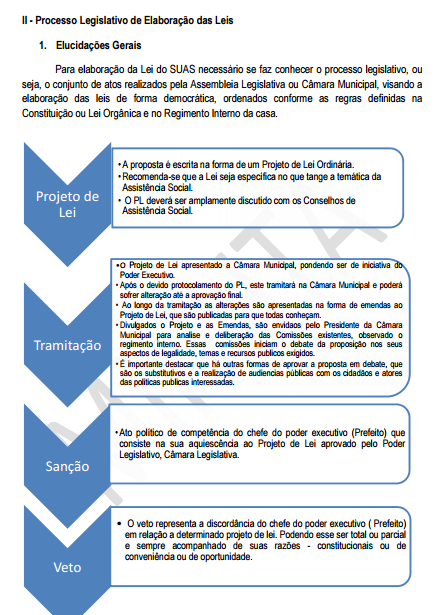 